ΑΙΤΗΣΗ –ΔΗΛΩΣΗ ΓΟΝΕΑ  -  ΟΛΟΗΜΕΡΟΔηλώνω ότι επιθυμώ τη συμμετοχή του παιδιού μου στο   Ολοήμερο Πρόγραμμα:Ονοματεπώνυμο μαθητή/τριας …………….……………………………………………………………………………………………….. τάξη ……………(σημειώσατε με Χ την επιθυμητή ώρα αποχώρησης):*(με την προϋπόθεση εργασίας και των δύο γονέων και της εγγραφής και φοίτησης του μαθητή στο ολοήμερο τμήμα)1.Όταν ο ένας γονιός έχει βεβαίωση εργασίας κι ο άλλος έχει κάρτα ανεργίας, έχουν δικαίωμα εγγραφής στο ολοήμερο.2.Για τους αυτοαπασχολούμενους, ελεύθερους επαγγελματίες, αγρότες, κ.λ.π. αρκεί η προσκόμιση πρόσφατης βεβαίωσης του ασφαλιστικού τους φορέα ή ειδοποίηση πληρωμής.ΔΙΚΑΙΟΛΟΓΗΤΙΚΑ ΕΓΓΡΑΦΗΣΣΗΜΕΙΩΝΕΤΕ ΝΑΙ/ΟΧΙ 	Παιανία ____________ 2020Ο / Η Αιτ… - Δηλ……………………….………………………………………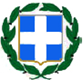 ΕΛΛΗΝΙΚΗ ΔΗΜΟΚΡΑΤΙΑΠαιανία, …./…./2020ΥΠΟΥΡΓΕΙΟ ΠΑΙΔΕΙΑΣ  KAI ΘΡΗΣΚΕΥΜΑΤΩΝΑριθ. Πρωτ.:………..         ΠΕΡΙΦΕΡΕΙΑΚΗ Δ/ΝΣΗ  ΕΚΠ/ΣΗΣ ΑΤΤΙΚΗΣΔ/ΝΣΗ  ΠΡΩΤ/ΘΜΙΑΣ  ΕΚΠ/ΣΗΣ  ΑΝΑΤ. ΑΤΤΙΚΗΣ1ο ΔΗΜ. ΣΧΟΛΕΙΟ ΠΑΙΑΝΙΑΣΠληροφορίες	:	ΕΥΘΥΜΙΟΣ ΣΤΑΜΟΥΛΗΣΤηλ. 	:	2106642300Ονοματεπώνυμο πατέρα:ΤΗΛΟνοματεπώνυμο μητέρας:ΤΗΛΔηλώνω ότι επιθυμώ ως ώρα αποχώρησης του/ των παιδιού/ων μου από το πρόγραμμα του Ολοήμερου (ισχύει για όλη τη διάρκεια λειτουργίας του Ολοήμερου) τις: Δηλώνω ότι επιθυμώ ως ώρα αποχώρησης του/ των παιδιού/ων μου από το πρόγραμμα του Ολοήμερου (ισχύει για όλη τη διάρκεια λειτουργίας του Ολοήμερου) τις: Δηλώνω ότι επιθυμώ ως ώρα αποχώρησης του/ των παιδιού/ων μου από το πρόγραμμα του Ολοήμερου (ισχύει για όλη τη διάρκεια λειτουργίας του Ολοήμερου) τις: Δηλώνω ότι επιθυμώ ως ώρα αποχώρησης του/ των παιδιού/ων μου από το πρόγραμμα του Ολοήμερου (ισχύει για όλη τη διάρκεια λειτουργίας του Ολοήμερου) τις: 15:0016:00Το παιδί μου κατά την αποχώρησή του/τους από το Σχολείο παραλαμβάνονται- συνοδεύονται από: Ονοματεπώνυμο συνοδού-τηλ. επικοινωνίας:Το παιδί μου κατά την αποχώρησή του/τους από το Σχολείο παραλαμβάνονται- συνοδεύονται από: Ονοματεπώνυμο συνοδού-τηλ. επικοινωνίας:*Δηλώνω ότι επιθυμώ τη συμμετοχή του/των παιδιού/ων μου στο τμήμα πρόωρης υποδοχής 07:00 έως 08:00ΝΑΙ*Δηλώνω ότι επιθυμώ τη συμμετοχή του/των παιδιού/ων μου στο τμήμα πρόωρης υποδοχής 07:00 έως 08:00ΟΧΙ*(με την προϋπόθεση της εγγραφής και φοίτησης του μαθητή στο ολοήμερο τμήμα)	(Σημειώνετε αντίστοιχα)ΠΑΤΕΡΑΜΗΤΕΡΑΣ1ΒΕΒΑΙΩΣΗ ΕΡΓΑΣΙΑΣ2ΚΑΡΤΑ ΑΝΕΡΓΙΑΣ3ΕΥΠΑΘΕΙΣ ΚΟΙΝΩΝΙΚΕΣ ΟΜΑΔΕΣ